INDICAÇÃO Nº 2309/2017Indica ao Poder Executivo Municipal a operação “tapa buraco”, à Rua dos Girassóis, 348 Jardim Panambi. Excelentíssimo Senhor Prefeito Municipal, Nos termos do Art. 108 do Regimento Interno desta Casa de Leis, dirijo-me a Vossa Excelência para solicitar operação tapa buraco no asfalto pela Rua Girassóis, 348 Jardim Panambi.  Justificativa: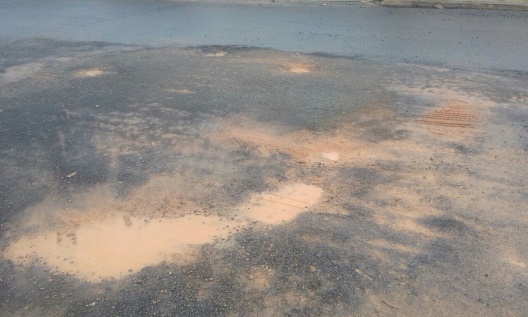 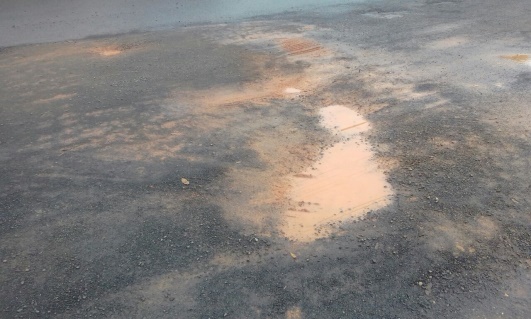 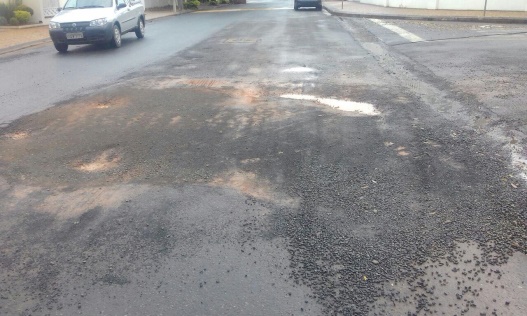 Fotos do localConforme relatos dos moradores locais e visita “in loco”, verificamos que pela Rua Girassóis, 348 Jardim Panambi, existem buracos na massa asfáltica, sendo que foram abertos para reparos na rede de agua e esgoto, buracos aberto pelo DAE – Departamento de Agua e Esgoto, a mais de 02 (dois) meses, deixando a massa asfáltica danificada, se tornando lamaçal, propicio de acidentes graves no local, necessitando de reparos urgentes. Plenário “Dr. Tancredo Neves”, em 03 de Março de 2017.                          Paulo Cesar MonaroPaulo Monaro-Vereador Líder Solidariedade-